                                              УТВЕРЖДАЮДиректор МБОУ «Грачёвская СОШ»                                                                        _____________Т.Е. Каримова                                                               Приказ № ОД-274                                                                 «26» августа 2020г.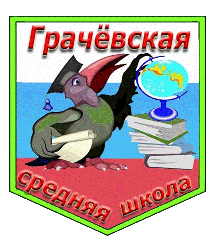 Программа подготовки выпускников 9-х классов к государственной итоговой аттестацииМБОУ «Грачёвская средняя общеобразовательная школа»на 2020-2021 учебный годС. ГрачевкаАктуальностьИтоговая аттестация – первая по-настоящему серьёзная проверка эффективности той работы, которой ученик занимался девять лет школьной жизни. Не смотря на то, что принято говорить, что подготовка к выпускным экзаменам начинается с первого школьного дня, мы понимаем, что время основной подготовительной работы приходится на самый ответственный и трудный для школьника 9 класс. За это время ученику необходимо не только успеть повторить пройденное, но и, выбрав экзамен, к нему готовиться, чтобы успешно сдать его. Иными словами, нужно успеть проверить себя на предмет подготовленности к экзамену, отрепетировать его в различных формах: самостоятельно, с учителем, с использованием компьютера и т.п.Основной государственный экзамен (ОГЭ) на протяжении долгого времени является основной формой государственной итоговой  аттестации школьников в 9-х классах. ГИА является государственным механизмом контроля качества образования. Результаты ОГЭ - это ценный материал для анализа, который может и должен быть использован для управления образовательными системами и образовательными учреждениями для выбора пути достижения нового качества образования. Основным инструментом ОГЭ является комплект контрольно-измерительных материалов (КИМов) по каждому предмету. Предлагаемая программа поможет обеспечить эффективную подготовку учащихся 9 классов к выпускным экзаменам в форме ОГЭ. В текущем учебном году в связи с эпидемиологической ситуацией на территории РФ на основании приказа Министерства просвещения Российской федерации от 11.06.2020 г. № 293/650 «Об особенностях проведения государственной итоговой аттестации по образовательным программам основного общего образования в 2020 году» итоговая аттестация в 9-х и 11-х классах проведена в форме промежуточной аттестации, результаты которой признаны результатами ГИА и являются основанием для выдачи аттестатов об общем образовании.Цели и задачи ПрограммыВ соответствии с законом «Об образовании в РФ», в связи с обеспечением конституционных прав учащихся  на независимую оценку  качества обучения, настоящая программа предназначена для обучающихся средней общеобразовательной школы для подготовки к государственной итоговой аттестации. В основе программы лежат мероприятия, предназначенные для участников образовательного процесса: педагогов, учеников, родителей, педагогов дополнительного образования. Цель программы – создание условий для успешной сдачи ОГЭ и учащимися  МБОУ «Грачёвская средняя общеобразовательная школа». Задачи:Пополнение  банка нормативно-правовых документов по проведению государственной итоговой аттестации в форме ОГЭ;Совершенствование системы подготовки учащихся к государственной итоговой аттестации в форме ОГЭ; Создание психолого-консультационной службы для оказания психологической помощи  обучающимся;Повышение квалификации педагогов;Организация  системы разноуровневого  обучения  и обобщающего повторения материала;Отбор среди различных систем обучения тех методов и приёмов, которые способствуют более качественной подготовке учащихся для успешной сдачиОГЭ; Осуществление индивидуализации обучения;Совершенствование математического образования обучающихся;Пополнение  банка тренировочных материалов демоверсий КИМов,  по всем предметам;Организация тьюторского сопровождения  педагогов и обучающихся;Оказание методической помощи, педагогам;Трансляция лучших педагогических практик.Подготовка девятиклассников к итоговой аттестации в форме ОГЭ будет успешной при создании в образовательных учреждениях следующих условий:  - сформирована благоприятная мотивационная среда школы, способствующая развитию педагогической деятельности;  - соответствие современного учителя требованиям профессиональной компетентности, для которого развитие является собственной постоянной внутренней потребностью;  - учитель владеет высокой теоретической подготовкой по предмету, активно занимается научно-методической деятельностью, имеет высокий уровень интеллектуального развития, стремится к самообразованию, самосовершенствованию;   - созданы необходимые материально-технические, организационные, методические и другие условия, необходимые для успешной реализации профильного обучения;  - создана эффективная система контроля результативности и  профильного обучения;  - созданы условия во внеурочное время для индивидуально-групповых занятий, поддерживающих школьников в подготовке к итоговой аттестации;  - сформирована система проведения пробного ОГЭ, с последующим анализом результатов учителем, старшеклассником, выстраиванием индивидуального образовательного маршрута для школьников;  - разработана система вознаграждения за достижение высоких результатов, как показатель успешной сдачи ОГЭ (механизм работы стимулирующей надбавки). Основными задачам педагогического коллектива в 2020-2021 учебном году  следует считать следующие:Обеспечить освоение базового уровня знаний всеми обучающимися, что позволит выдать аттестаты всем выпускникам.Можно выделить следующие составляющие готовности учащихся к сдаче экзаменов в форме ОГЭ:информационная готовность (знания о правилах поведения на экзамене, правилах заполнения бланков);предметная готовность (качество подготовки по определенному предмету, умение выполнять задания КИМов);психологическая готовность (внутренняя настроенность на определенное поведение, ориентированность на целесообразные действия, актуализация и использование возможностей личности для успешных действий в ситуации сдачи экзамена).Механизм реализации ПрограммыНаправления подготовки к итоговой аттестацииРабота с кадрамиОбучающие практикиМастер-классыОбобщение опыта лучших педагогических практикРабота мобильной группы учителей по подготовке к итоговой аттестацииТьюторское сопровождение педагогов, нуждающихся в методической помощи.     Работа с родителямиИнформационная поддержкаПсихологическое сопровождениеРабота с обучающимисяИнформационная поддержкаПсихологическое сопровождениеРеализация профильного обученияРеализация элективных курсов и курсов по выборуРеализация  регионального мониторинга качества образования в школеРазноуровневая урочная и внеурочная подготовка с 5 классаУчет индивидуальных особенностей ученикаЗанятия по индивидуальной траектории ученикаПрофессиональная ориентацияМуниципальная очно-заочная школаЗанятия в математической школе «Пифагор»Работа с учащимися  по успешной сдаче итоговой аттестации 1-й этап — диагностико-аналитический (сентябрь) — проведение промежуточной диагностики, обработка и анализ данных. 2-й этап — актуализация полученных знаний и целеполагание (октябрь). На данном этапе проводится совместное проектирование деятельности в девятых, десятых и одиннадцатых классах. В данном виде  деятельности принимают участие родители, психолог,  учителя и педагоги дополнительного образования.   3-й этап – основной. На данном этапе проходит непосредственная подготовка к экзаменам.4-й этап — тренинг с погружением (каникулы). Первый уровень (для всех): обсуждение итогов реализации программы в течение полугодия, успехов и неудач, путей выхода из них. Второй уровень (работа в группах по направлениям): актуализация знаний по релаксации, обсуждение возможностей их использования в период экзамена, выработка позитивного настроя на экзамены, адекватной самооценки. 5-й этап — “мгновенная помощь” (непосредственно перед экзаменом и во время него). Возвращение в ресурсное состояние с помощью психолога и самостоятельно. Использование памяток “Как мне действовать на экзамене?”. В основе организации учебной деятельности школьников – компетентно–деятельностный подход, предполагающий не только формирование, но и совершенствование предметных компетенций. Реализация технологии предполагает возможность обучающимися на любом из ее этапов получить консультацию психолога.Ожидаемый результат: мотивация школьников к изучению предметов; развитие аналитических и творческих способностей;психологическая готовность участников образовательного процесса к государственной итоговой аттестации;успешная сдача экзаменов.В основу  реализации Программы положен  план подготовки к государственной итоговой аттестации в форме ОГЭ, который включает в себя направления:психологическое сопровождение и готовности выпускников к ГИА;информационная работа с выпускниками и родителями;подготовка обучающихся к написанию итогового сочинения;организационные вопросы;работу с педагогическим коллективом;работу с родителями;работу с учащимися.План подготовки и проведения государственной итоговой аттестации в 2020-2021 учебном году**Данный план в течение учебного года может корректироваться и обновляться.Работа педагогов-предметниковРусский языкМатематика Работа психолога по психологическому сопровождению участников образовательного процесса по подготовке к ГИАЦель:Психолого-педагогическое сопровождение и создание условий для подготовки выпускников к государственной (итоговой) аттестации.Задачи:1. Диагностика возможных трудностей, с которыми могут столкнуться учащиеся на этапах выбора и подготовки и сдачи государственной (итоговой) аттестации.2. Анализ результатов анкетирования и диагностики учащихся, составление на основе анализа психолого-педагогических рекомендаций учителям-предметникам, родителям и учащимся.3. Психолого-педагогическое сопровождение учащихся в периоды подготовки и сдачи государственной (итоговой) аттестации.4. Консультирование учащихся и родителей по вопросам,связанным с основными требованиями и особенностями процедуры проведения государственной (итоговой) аттестации.Направления работы:Взаимодействие с педагогическим коллективом и администрацией школы.Работа с учащимися (групповая, индивидуальная).Работа с родителями (групповая, индивидуальная).Методическая работа.Медицинское сопровождение ВиддеятельностиМероприятияОтветственныеАВГУСТАВГУСТАВГУСТОрганизационно-методическаяработаАнализ итогов аттестации за 2019-2020 учебный год.Хайруллина И.М.Организационно-методическаяработаПодбор  кадрового состава, обеспечивающего подготовку к ГИАКаримова Т.Е.Организационно-методическаяработаОрганизация нормативного обеспечения ГИАХайруллина И.М.Организационно-методическаяработаУтверждение учебного планаКаримова Т.Е.Организационно-методическаяработаСовещание при директоре с повесткой дня «Утверждение плана по  подготовке к ГИА»Каримова Т.Е.Организационно-методическаяработа Организация графика дополнительных занятий для учащихся по предметам, выносимым на ГИАХайруллина И.МОрганизационно-методическаяработаОбобщение опыта лучших педагогических практикАфанасьева Т.С.Организационно-методическаяработаПланирование профориентационной работыПсихолог Едоменкова А.А.Организационно-методическаяработаПланирование по психологическому сопровождению ГИАПсихолог Едоменкова А.А.СЕНТЯБРЬСЕНТЯБРЬСЕНТЯБРЬОрганизационно-методическаяработаСоздание перечня учебной литературы и материалов по подготовке к ОГЭРуководители ШМООрганизационно-методическаяработаВходные контрольные работы по графику ОО, МО Оренбургской областиХайруллина И.М., учителя-предметникиОрганизационно-методическаяработаВыявление  ресурсов, необходимых для обеспечения качества подготовки к ГИА (сбор информации о работе муниципальных, региональных консультативных пунктов, интернет-ресурсах, печатных пособиях, предметных олимпиадах и конкурсах и др.)Хайруллина И.М.,Классные руководителиОрганизационно-методическаяработаПодготовка информационного стенда «Государственная итоговая аттестация» для учащихся и их родителей в холле школы, учебных кабинетахХайруллина И.М., учителя-предметникиПриказ нормативные документыПриказ о совершенствовании математического образования обучающихся в 2020-2021 учебном годуКаримова Т.Е.Приказ нормативные документыПриказы по проведению  входных контрольных работКаримова Т.Е.Работа с учащимисяЗнакомство с демоверсиямиУчителя предметникиРабота с учащимисяВходные контрольные работы, диагностические работыХайруллина И.М.Работа с учащимисяИндивидуальные консультации с учащимисяУчителя предметникиРабота с учащимисяИнформирование по вопросам подготовки к ГИА:Знакомство с порядком, инструкцией по подготовке к ГИА;Правила поведения на ГИА;Графики дополнительных занятий;КИМы, официальные сайты ОГЭ.Хайруллина И.М., классные руководителиРабота с учащимисяЗнакомство с ресурсами, необходимыми для обеспечения качества подготовки к ГИА Классные руководители, учителя предметникиРабота с педагогическим коллективом Информирование о нормативно-правовой базе проведения ГИА (педсовет)Хайруллина И.М.Работа с педагогическим коллективом Заседания ШМО учителей-предметников с рассмотрением вопроса дня «Подготовка учителей и учащихся к итоговой аттестации. Утверждение рабочих программ и программ подготовки к итоговой аттестации»Руководители ШМОРабота с педагогическим коллективом Разработка и формирование пакета рекомендаций для учителей-предметников по вопросам подготовки к ГИААфанасьева Т.С.Работа с педагогическим коллективомРабота «горячей линии» для индивидуального консультирования педагоговОпытные педагоги района, руководители РМОРабота с родителямиПосещение родительских собраний  в выпускных классахХайруллина И.М. Каримова Т.Е.Работа с родителямиМуниципальное родительское собрание «Об особенностях проведения итоговой аттестации обучающихся, освоивших образовательные программы основного общего образования»ОООКТЯБРЬОКТЯБРЬОКТЯБРЬОрганизационно-методическаяработаОрганизационно-методическаяработаРазмещение информационного блока по подготовке к итоговой аттестации на сайте школыСельхова Е.А., зам. директора по ШИСОрганизационно-методическаяработаСбор копий паспортов учащихся 9-х классовКлассные руководителиОрганизационно-методическаяработаАнализ входных контрольных работ, план по коррекции результатов, индивидуальные маршруты для всех категорий учащихсяРуководители ШМО, Хайруллина И.М.Организационно-методическаяработаФормирование банка учащихся группы рискаУчителя предметники, Хайруллина И.М.Организационно-методическаяработаОрганизация участия учащихся в школьном этапе предметных олимпиад по предметам профиля выбранного им экзаменаУчителя-предметникиОрганизационно-методическаяработаПодготовка плана графика занятий учащихся в каникулярное времяХайруллина И.М.Работа с учащимися Работа по тренировке заполнения бланков ОГЭХайруллина И.М.Учителя-предметникиРабота с учащимисяПробное устное собеседование Хайруллина И.М.Учителя-предметникиРабота с учащимисяИндивидуальное консультирование учащихся.Хайруллина И.М.Учителя-предметникиРабота с учащимися Информационная работа по подготовке к пробным ОГЭХайруллина И.М.Работа с учащимисяПервичное анкетирование: сбор заявлений выпускников о выборе экзаменов в форме  ОГЭХайруллина И.М.Работа с учащимисяУчастие в школьном этапе олимпиадыУчителя-предметникиРабота с учащимисяПрофориентационная работаКонцевая Е.В.,  Едоменкова А.А.Определение уровня самооценки психологической готовности к  ОГЭЕдоменкова А.АРабота с родителямиИндивидуальное информирование и консультирование по вопросам ГИАХайруллина И.М.Учителя-предметникиРабота с родителямиОзнакомление родителей учащихся 9-х классов с порядком  проведения ГИА на родительском собранииХайруллина И.М.Работа с родителямиДоведение до сведения результатов школьного этапа олимпиадХайруллина И.М.Работа с педагогическим коллективомРабота с классными руководителями по изучению индивидуальных особенностей учащихся с целью выработки оптимальной стратегии подготовки к экзаменам в форме ОГЭКонцевая Е.В.Работа с педагогическим коллективом Муниципальный практикум для учителей математики, физики, химии, биологии, обществознания «Анализ возможных ошибок через разбор заданий экзаменационных работ ОГЭ»МКУ «ИМЦ», Афанасьева Т.С.Работа с педагогическим коллективомЗаседания ШМО «Анализ пробных экзаменов. Стратегия работы с учащимися группы риска, с высокомотивированными учащимися»Руководители ШМОРабота с педагогическим коллективомМуниципальный фестиваль открытых уроков по подготовке учащихся к ГИА «Современные подходы к подготовке учащихся к ГИА» (октябрь-март)МКУ «ИМЦ», Афанасьева Т.С.Работа с педагогическим коллективомМуниципальный семинар учителей русского языка «Эффективные приемы подготовки выпускников 9 классов к устному собеседованию»Учителя русского языка и литературыНОЯБРЬНОЯБРЬНОЯБРЬОрганизационно-методическаяработа Производственное совещание при зам. директора с повесткой дня «Формирование мотивационных установок субъектов образовательного процесса к организации и проведению ОГЭ»Афанасьева Т.С.Организационно-методическаяработаИнструктивно-методическая работа с классными руководителями, учителями-предметниками по организации подготовки к итоговой аттестацииАфанасьева Т.С.Работа с учащимисяИндивидуальное консультирование учащихсяУчителя - предметникиРабота с учащимисяОрганизация работы с заданиями различной сложностиУчителя - предметникиРабота с учащимисяТренировка заполнения бланков Учителя - предметникиРабота с учащимисяПрофориентационная работаАнтонова Л.И., Едоменкова А.А.Работа с учащимисяРабота муниципальной очно-заочной школыХайруллина И.М.Работа с учащимисяАнкетирование «Готовность к экзаменам» Чибисова М.Ю.Методист МКУ ИМЦ Т.А. ГиронимусРабота с родителямиОсвещение хода подготовки к экзаменам на родительских собраниях. Рекомендации «Как помочь ребенку выбрать предметы для сдачи экзаменов»Классные руководители, Хайруллина И.М.Работа с педагогическим коллективом Информирование по вопросам подготовки учащихся к ОГЭХайруллина И.М.Работа с педагогическим коллективомМуниципальные практико-ориентированные семинары учителей  «Анализ и профилактика типичных ошибок при подготовке к ОГЭ по химии, биологии»; Решение практико-ориентированных задач на уроках математики», «Решение заданий повышенной сложности по физике»МКУ «ИМЦ», Афанасьева Т.С.Работа с педагогическим коллективомПосещение уроков педагогов с целью оказания методической помощиАфанасьева Т.С., Хайруллина И.М.ДЕКАБРЬДЕКАБРЬДЕКАБРЬОрганизационно-методическаяработаПолугодовые контрольные работы Хайруллина И.М.Организационно-методическаяработаСовещание при директоре «Итоги полугодовых контрольных работ. Отчет о ходе подготовке к итоговой аттестации» Хайруллина И.М.Организационно-методическаяработаПодготовка плана графика занятий учащихся в каникулярное времяХайруллина И.М.Организационно-методическаяработаОбновление информации на стендах и сайте школыХайруллина И.М.Организационно-методическаяработаОрганизация участия учащихся в муниципальном этапе предметных олимпиад по предметам профиля выбранного им экзаменаУчителя-предметникиНормативные документыПриказы о проведение полугодовых контрольных работКаримова Т.Е.Работа с учащимися Индивидуальные консультирования учащихся. Индивидуальные и групповые занятия в урочное и неурочное время, предусмотренные в индивидуальных маршрутах учащихсяУчителя-предметникиРабота с учащимисяОрганизация работы с заданиями различной сложностиУчителя-предметникиРабота с учащимисяПолугодовые контрольные работыХайруллина И.М.Работа с учащимисяПрофориентационная работаКонцевая Е.В., Едоменкова А.А.Работа с родителямиВыступление на родительском собрании  по вопросам:«Психологические особенности подготовки к ОГЭ»;«О порядке подготовки и проведения ЕГЭ (нормативные документы, КИМы, сайты, правила поведения на экзамене и др.»Итоги полугодовых контрольных работВозможности занятий учащихся в каникулярное времяХайруллина И.М. Психолог Работа с педагогическим коллективомКонтроль подготовки и мониторинга  ГИАХайруллина И.М.Работа с педагогическим коллективомАнализ полугодовых контрольных работ, коррекция планов учителей-предметников и ИОМ учащихсяХайруллина И.М.Работа с педагогическим коллективомПосещение уроков педагогов с целью контроля подготовки к экзаменамАфанасьева Т.С., Хайруллина И.М.ЯНВАРЬЯНВАРЬЯНВАРЬОрганизационно-методическаяработаКорректировка графика дополнительных занятий по подготовке к ГИАХайруллина И.М.Учителя-предметникиОрганизационно-методическаяработаКруглый стол «Применение инновационных технологий при подготовке к ГИА»МКУ «ИМЦ»Организационно-методическаяработаКласснообобщающий контроль в 9-х классах, получивших худшие результаты на полугодовых контрольных работахЗам. директораОрганизационно-методическаяработаКоррекция списков предметов, выбранных для сдачи экзаменовХайруллина И.М.Организационно-методическаяработаОперативное реагирование на запросы отдела образования  о ходе подготовке к итоговой аттестацииХайруллина И.М.Организационно-методическаяработаФормирование банка данных выбранных предметов для сдачи экзаменов. Оформление письменных заявлений учащихся выпускных 9-х классов о выборе государственных экзаменовХайруллина И.М.Работа с учащимисяИндивидуальные консультирования учащихся. Индивидуальные и групповые занятия в урочное и неурочное время, предусмотренные в индивидуальных маршрутах учащихсяУчителя-предметникиРабота с учащимися Индивидуальное консультирование учащихсяУчителя-предметникиРабота с учащимисяОрганизация работы с заданиями различной сложностиУчителя-предметникиРабота с учащимисяРабота по заполнению бланковУчителя-предметникиРабота с учащимисяРабота муниципальной очно-заочной школыХайруллина И.М.Работа с родителями Индивидуальное информирование и консультирование по вопросам, связанным с организацией и проведением ГИАХайруллина И.М., кл. руководители, учителя-предметникиРабота с педагогическим коллективомПсихологическое сопровождение всех участников образовательного процесса по подготовке к экзаменамЕдоменкова А.А.Работа с педагогическим коллективомКонтроль за работой учащихся группы рискаХайруллина И.М.Работа с педагогическим коллективомСеминар-практикум «Механизмы психологической подготовки к ГИА»Методист МКУ ИМЦ Т.А. ГиронимусРабота с педагогическим коллективомИнструктивный семинар учителей математики, русского языка и литературы «Стратегия успешной подготовки к итоговым контрольным работам и итоговой аттестации по математике и русскому языку. Создание ИОМ обучающегося»МКУ «ИМЦ», Афанасьева Т.С.ФЕВРАЛЬФЕВРАЛЬФЕВРАЛЬОрганизационно-методическаяработаКласснообобщающий контроль в 9-х классах, получивших худшие результаты на полугодовых контрольных работахЗам. директораОрганизационно-методическаяработаМуниципальный семинар для учителей географии, обществознания «Эффективность подготовки к ГИА: проблемы и пути их решения» (по распространению опыта успешных практик, способствующих достижению стабильно высоких результатов ОГЭ) МКУ «ИМЦ», Афанасьева Т.С., учителя-предметникиОрганизационно-методическаяработаФормирование банка данных выбранных предметов для сдачи экзаменов. Оформление письменных заявлений учащихся выпускных 9-х классов о выборе государственных экзаменовХайруллина И.М.Организационно-методическаяработа Индивидуальное консультирование учащихсяУчителя-предметникиОрганизационно-методическаяработа Организация работы с заданиями различной сложностиУчителя-предметникиНормативные документыМалые педсоветы «Итоги классно-обобщающего контроля в выпускных классах»Хайруллина И.М.Работа с родителямиОсвещение хода подготовки к экзаменам на родительских собраниях. Рекомендации «Как помочь ребенку подготовиться к экзаменам»Кл. руководителиРабота с родителямиМуниципальное родительское собрание «Об особенностях проведения итоговой аттестации обучающихся, освоивших образовательные программы основного общего образования»ООРабота с педагогическим коллективомЗаседания РМО «Организация работы учителя с высокомотивированными обучающимися и группой риска»Афанасьева Т.С.МКУ ИМЦМАРТМАРТМАРТОрганизационно-методическаяработаПробные ГИАХайруллина И.М.Учителя-предметникиКорректировка банка данных учащихся, сдающих ГИА в форме ЕГЭ, ОГЭ, ГВЭ и уточнение заявкиХайруллина И.М.Обновление информации о ходе подготовки к экзаменам на стендах и сайте школыХайруллина И.М.Проверочная работа по математике в 5-11 классах «Решение текстовых задач»Организация дополнительных занятий в каникулярное времяХайруллина И.М.Работа с учащимисяОтработка заполнения бланковУчителя-предметникиРабота с учащимисяОтработка требований порядка проведения экзаменовКлассные руководителиРабота с учащимисяИндивидуальное консультирование учащихсяУчителя-предметникиРабота с учащимисяОрганизация работы с заданиями различной сложностиУчителя-предметникиРабота с учащимисяПробные ГИАХайруллина И.М.Работа с учащимисяРабота муниципальной очно-заочной школыХайруллина И.М.Работа с педагогическим коллективомРабота с классными руководителями. Контроль подготовки к ОГЭКонцевая Е.В. Л.И.Работа с педагогическим коллективомАнализ пробных ГИА. Мониторинг успеваемости по предметам, выбираемым на экзамен. Корректировка плана подготовки к экзаменамХайруллина И.М.Работа с педагогическим коллективомПосещение уроков педагогов с целью контроля подготовки к экзаменамАфанасьева Т.С., Хайруллина И.М.Работа с педагогическим коллективомМуниципальный фестиваль мастер-классов «Успешный в учебе – успешный в жизни»Афанасьева Т.С.Работа с педагогическим коллективомКруглый стол «Качество образования – забота каждого»МКУ ИМЦНормативные документыПриказы о проведении пробных ГИАКаримова Т.Е.АПРЕЛЬАПРЕЛЬАПРЕЛЬРабота с учащимисяРеализация курсов по психологической готовности к экзаменамЕдоменкова А.А.Работа с учащимисяИндивидуальное консультирование учащихсяУчителя-предметникиРабота с учащимисяОрганизация работы с заданиями различной сложностиУчителя-предметникиРабота с родителями Индивидуальное информирование и консультирование по вопросам, связанным с организацией и проведением ОГЭКлассные руководители, учителя-предметники Работа с педагогическим коллективом Работа с классными руководителями и учителями предметниками. Контроль подготовки к ОГЭКонцевая Е.В.Руководители ШМОРабота с педагогическим коллективомПосещение уроков педагогов с целью контроля подготовки к экзаменамАфанасьева Т.С., Хайруллина И.М.МАЙМАЙМАЙОрганизационно-методическаяработаПодготовка и утверждение расписания сдачи ГИА, его размещение на информационном стенде сайте школыХайруллина И.М.Организационно-методическаяработаКорректировка графика проведения консультацийХайруллина И.МОрганизационно-методическаяработаПедагогический совет о допуске учащихся к ГИА, о претендентах на аттестат с отличиемХайруллина И.М.Организационно-методическаяработаОрганизация экзаменовХайруллина И.М.Нормативные документыПодготовка приказа о допуске учащихся 9-х классов к ГИАКаримова Т.Е.Нормативные документыПодготовка приказа об итоговой аттестацииКаримова Т.Е.Работа с учащимисяПсихологическое сопровождение готовности к экзаменамЕдоменкова А.А.Работа с учащимисяИндивидуальное консультирование учащихсяУчителя-предметникиРабота с учащимисяОрганизация работы с заданиями различной сложностиУчителя - предметникиРабота с учащимисяИндивидуальные консультирования учащихся. Индивидуальные и групповые занятия в урочное и неурочное время, предусмотренные в индивидуальных маршрутах учащихсяУчителя-предметникиРабота с родителямиИндивидуальное информирование и консультирование по вопросам, связанным с организацией и проведением ОГЭ Кл. руководителиХайруллина И.М.Работа с педагогическим коллективом Работа с классными руководителями. Контроль подготовки к ОГЭКонцевая Е.В.Руководители ШМОРабота с педагогическим коллективомОрганизация экзаменовХайруллина И.М.ИЮНЬИЮНЬИЮНЬОрганизационно-методическаяработаОрганизация экзаменовХайруллина И.М.Организационно-методическаяработаСовещание при директоре с повесткой дня «Анализ результатов ГИА»Хайруллина И.М.Организационно-методическаяработаВыдача аттестатовКаримова Т.Е.Организационно-методическаяработаПодготовка справки о качестве проведения и результатах ГИАХайруллина И.М.Организационно-методическаяработаФормирование отчетов по результатам ГИАХайруллина И.М.Организационно-методическаяработаРазмещение аналитических материалов на странице «Итоговая аттестация» официального сайта МБОУ «Грачёвская средняя общеобразовательная школаХайруллина И.М.Организационно-методическаяработаСовещание при директоре: «Итоги сдачи ГИА в 2020-2021 году»Вопросы для обсуждения:Качество организации деятельности школы по подготовке и проведению ГИА Отработка механизмов новой формы аттестации выпускников Ошибки и перспективыКаримова Т.Е.Работа с учащимисяСвоевременное информирование о результатах экзаменовХайруллина И.М.Работа с учащимисяПолучение аттестатовМесяцМероприятиеОтветственныеВ течение года еженедельно (в каникулярное время по желанию детей и согласию родителей)Планомерное повторение экзаменационного материала на уроках по отдельным блокам и заданиямУчителя-предметники:Лаврухина Л.Г.Терновых Е.А.Козлова М.Н.Классные руководители:Лаврухина Л.Г.Булыга И.В.Каримов С.Е.Иванова А.В.В течение года еженедельно (в каникулярное время по желанию детей и согласию родителей)Постоянное использование на уроках и дополнительных занятиях печатных материалов (КИМов) к ГИА Учителя-предметники:Лаврухина Л.Г.Терновых Е.А.Козлова М.Н.Классные руководители:Лаврухина Л.Г.Булыга И.В.Каримов С.Е.Иванова А.В.В течение года еженедельно (в каникулярное время по желанию детей и согласию родителей)Дополнительные занятия со слабоуспевающими учащимися по наиболее трудным темам курса и вопросам ГИАУчителя-предметники:Лаврухина Л.Г.Терновых Е.А.Козлова М.Н.Классные руководители:Лаврухина Л.Г.Булыга И.В.Каримов С.Е.Иванова А.В.В течение года еженедельно (в каникулярное время по желанию детей и согласию родителей)Выполнение заданий по вариантам дома с последующей проверкой на дополнительных занятиях и индивидуальных консультациях.Учителя-предметники:Лаврухина Л.Г.Терновых Е.А.Козлова М.Н.Классные руководители:Лаврухина Л.Г.Булыга И.В.Каримов С.Е.Иванова А.В.В течение года еженедельно (в каникулярное время по желанию детей и согласию родителей)Контрольные срезы по проверке готовности учащихся к ГИА, согласно графикаУчителя-предметники:Лаврухина Л.Г.Терновых Е.А.Козлова М.Н.Классные руководители:Лаврухина Л.Г.Булыга И.В.Каримов С.Е.Иванова А.В.В течение года еженедельно (в каникулярное время по желанию детей и согласию родителей)Индивидуальные  консультацииУчителя-предметники:Лаврухина Л.Г.Терновых Е.А.Козлова М.Н.Классные руководители:Лаврухина Л.Г.Булыга И.В.Каримов С.Е.Иванова А.В.В течение года еженедельно (в каникулярное время по желанию детей и согласию родителей)Подготовка к итоговому собеседованиюУчителя-предметники:Лаврухина Л.Г.Терновых Е.А.Козлова М.Н.Классные руководители:Лаврухина Л.Г.Булыга И.В.Каримов С.Е.Иванова А.В.В течение года еженедельно (в каникулярное время по желанию детей и согласию родителей)Постоянная связь с родителями по итогам занятий, срезов по подготовке к экзаменамУчителя-предметники:Лаврухина Л.Г.Терновых Е.А.Козлова М.Н.Классные руководители:Лаврухина Л.Г.Булыга И.В.Каримов С.Е.Иванова А.В.МесяцМероприятиеОтветственныйВ течение года еженедельно(в каникулярное время по желанию детей и согласию родителей)Индивидуальные занятия с сильными ученикамиУчителя-предметники:Якубицкая Е.В.Козаренко В.М.,Бурдина Л.Г.Иванова А.В.Классные руководители:Лаврухина Л.Г.Булыга И.В.Каримов С.Е.Иванова А.В.В течение года еженедельно(в каникулярное время по желанию детей и согласию родителей)Индивидуальные занятия с слабыми ученикамиУчителя-предметники:Якубицкая Е.В.Козаренко В.М.,Бурдина Л.Г.Иванова А.В.Классные руководители:Лаврухина Л.Г.Булыга И.В.Каримов С.Е.Иванова А.В.В течение года еженедельно(в каникулярное время по желанию детей и согласию родителей)Дополнительные занятия по подготовке к ГИАУчителя-предметники:Якубицкая Е.В.Козаренко В.М.,Бурдина Л.Г.Иванова А.В.Классные руководители:Лаврухина Л.Г.Булыга И.В.Каримов С.Е.Иванова А.В.В течение года еженедельно(в каникулярное время по желанию детей и согласию родителей)Использование материала из открытого банка заданийУчителя-предметники:Якубицкая Е.В.Козаренко В.М.,Бурдина Л.Г.Иванова А.В.Классные руководители:Лаврухина Л.Г.Булыга И.В.Каримов С.Е.Иванова А.В.В течение года еженедельно(в каникулярное время по желанию детей и согласию родителей)Занятия в математической школе «Архимед»Учителя-предметники:Якубицкая Е.В.Козаренко В.М.,Бурдина Л.Г.Иванова А.В.Классные руководители:Лаврухина Л.Г.Булыга И.В.Каримов С.Е.Иванова А.В.В течение года еженедельно(в каникулярное время по желанию детей и согласию родителей)Диагностическое тестированиеУчителя-предметники:Якубицкая Е.В.Козаренко В.М.,Бурдина Л.Г.Иванова А.В.Классные руководители:Лаврухина Л.Г.Булыга И.В.Каримов С.Е.Иванова А.В.В течение года еженедельно(в каникулярное время по желанию детей и согласию родителей)Индивидуальная работа с родителямиУчителя-предметники:Якубицкая Е.В.Козаренко В.М.,Бурдина Л.Г.Иванова А.В.Классные руководители:Лаврухина Л.Г.Булыга И.В.Каримов С.Е.Иванова А.В.В течение года еженедельно(в каникулярное время по желанию детей и согласию родителей)Работа классного руководителяУчителя-предметники:Якубицкая Е.В.Козаренко В.М.,Бурдина Л.Г.Иванова А.В.Классные руководители:Лаврухина Л.Г.Булыга И.В.Каримов С.Е.Иванова А.В.№СодержаниеКлассыСрокиДеятельностьОтветственные1Анкета «Самооценка психологической готовности к ГИА»9,11Сентябрь Диагностическая Психолог 2Игра-драматизация «Экзамен», знакомство с процедурой проведения экзамена9Октябрь ПрофилактическаяПсихолог 3Выступление на педагогическом совете по теме: «Проблемы и трудности выпускников при подготовке к экзаменам»ПедагогиОктябрь Просвещение Психолог 4Выступление на классном часе с темой: «Психологическая уравновешенность и ее значение для здоровья»9,11Ноябрь ПрофилактическаяПсихолог Кл.руководитель5Выявление старшеклассников группы риска. Тест «Витальности» Г.В Резапкина9,11ДекабрьДиагностическаяПсихолог Соц.педагогДиагностики психологической готовности обучающихся к ГИА. Анкета «Определение детей группы риска», «Готовность к экзаменам» Чибисова М.Ю. Анализ полученных результатов.9,11ДекабрьДиагностическаяПсихолог Психолог ОО6Как лучше подготовиться к экзаменам (Тренинг «Управление временем»), 9,11ДекабрьПрофилактика Психолог  Кл.руководитель7Формирование осознанной и активной жизненной позиции (Тренинг «Алые паруса»).9,11ДекабрьПрофилактика Психолог  Кл.руководитель8Выступление на родительском собрании с темой: «Готовим ребенка к сдаче ЕГЭ и ГИА»9,11ДекабрьПросвещение Психолог Диагностика на определение уровня интеллекта (ШТУР)9,11ЯнварьДиагностическая Психолог Активизация внутренних ресурсов для преодоления проблемных ситуаций Тренинг «Мой внутренний помощник»9,11ЯнварьРазвивающаяПсихолог Определение уровня тревожности выпускных классов9,11Февраль Диагностическая Психолог Профилактика эмоциональной тревожности через Арт-терапию9,11Февраль Развивающая Психолог Выступление на родительском собрании с темой: «Ох уж эти экзамены»РодителиФевральПросвещениеПсихологКак поддержать выпускников перед ЕГЭ и ГИА, разработка рекомендаций «Песенка тревожной молодости».9,11МартПросвещение Психолог  Кл.руководительСтратегия поддержки старшеклассников перед сдачей ЕГЭ, разработка памятки9,11АпрельПросвещение Психолог Проведение круглого стола на тему: «Психологическая готовность к ЕГЭ и ГИА»9,11Апрель Консультативная Психолог Кл.руководительПроведение классного часа с темой: «что нужно помнить при подготовке к экзамену»9,11МайПросвещение Психолог Консультации родителей по вопросам тревожности выпускниковРодителиВ течении годаКонсультативная Психолог МесяцМероприятиеСентябрьБеседа с учителями об оказании первой медицинской помощи нуждающимся в ней детям, о необходимости индивидуального подхода к учащимся с учетом их состояния здоровья.В течение годаБеседа с родителями учащихся со слабым здоровьем.Апрель Беседа с учащимися «Режим дня выпускника в период прохождения итоговой аттестации».Апрель Беседа с родителями «Режим дня выпускника в период подготовки к экзаменам и  экзаменационной сессии».Сентябрь Оформление листа здоровья в классном журнале